Management Catalyst (34R17P01600) 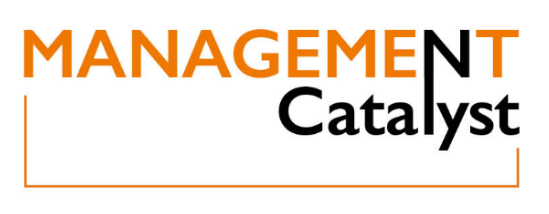 Application formCompany AddressesPlease provide details of all company operating addresses including postcode. If your company is registered at an alternative address such as an accountants please provide the details.About YouPlease complete all questions and continue on a separate sheet if necessary.  Nominator / Sponsor  Name: ___________________________________________  Position in Company: ______________________________  Email address: ____________________________________BUSINESS DETAILSBUSINESS DETAILSBUSINESS DETAILSBUSINESS DETAILSBUSINESS DETAILSBusiness Name:Business Reg Number:SIC Code (if known):Business Tel No:Business e-email/website addresses:Nature of Business:Legal Status:Public Limited Company (PLC) Private Limited Company (Ltd) Partnership Co-operative Social Enterprise Other  (please specify) _____________________________________Public Limited Company (PLC) Private Limited Company (Ltd) Partnership Co-operative Social Enterprise Other  (please specify) _____________________________________Public Limited Company (PLC) Private Limited Company (Ltd) Partnership Co-operative Social Enterprise Other  (please specify) _____________________________________Public Limited Company (PLC) Private Limited Company (Ltd) Partnership Co-operative Social Enterprise Other  (please specify) _____________________________________Ownership (please tick):Independent  Subsidiary  Other  (please specify)_______________________________________Independent  Subsidiary  Other  (please specify)_______________________________________Independent  Subsidiary  Other  (please specify)_______________________________________Independent  Subsidiary  Other  (please specify)_______________________________________Date business established:Last Recorded Turnover:Applicant Name:Job Title:Contact Mobile Number:Contact Email Address:Number of Employees:MaleFull Time:FemaleFull Time:Number of Employees:MalePart Time:FemalePart Time:Registered Address:Postcode:Operating Address:Postcode:Operating Address:Postcode:Does the company have any other trading names? If so please provide details:Why would you like to join the Management Catalyst programme?Do you have leadership responsibilities for any staff? If so, how many?What do you consider to be your leadership and management strengths?What are your current leadership/management challenges?What do you hope to develop or change as a result of taking part in Management Catalyst?What are your growth aspirations? Where do you see yourself in 5 years’ time?How do you think the programme may be able to support you with these challenges?Why do you wish to nominate this individual for Management Catalyst?What specific impact and/or changes would you like to see as a result of them taking part in the programme?Where did you hear about Management Catalyst?DeclarationI certify that the information given on this form is correct.Delegate Signature:                                                                 Date:  _______________Nominator/Sponsor Signature:                                              Date:  _______________Thank you for your assistance in completing this form. If your application is successful, you will be contacted and invited to attend an informal interview.For Office use only:For Office use only:Postcode/ward (Eligible Area)SME/Credit Safe check complete?Under 12 months?Eligibility checked?